W tym tygodniu temat to „I can”, czyli ja potrafię.Słownictwo, które się pojawi:Jump – skakaćSwim – pływaćDraw – rysowaćPaint – malowaćW zadaniu pierwszym proszę posłuchać i powtórzyć wyrazy.W zadaniu drugim proszę posłuchać, popatrzeć na obrazki i spróbować powtórzyć. Poniżej znajduje się tabelka ze zdaniami, które pojawia się w zadaniu drugim. Nagranie do zadań znajduje się w załączniku. 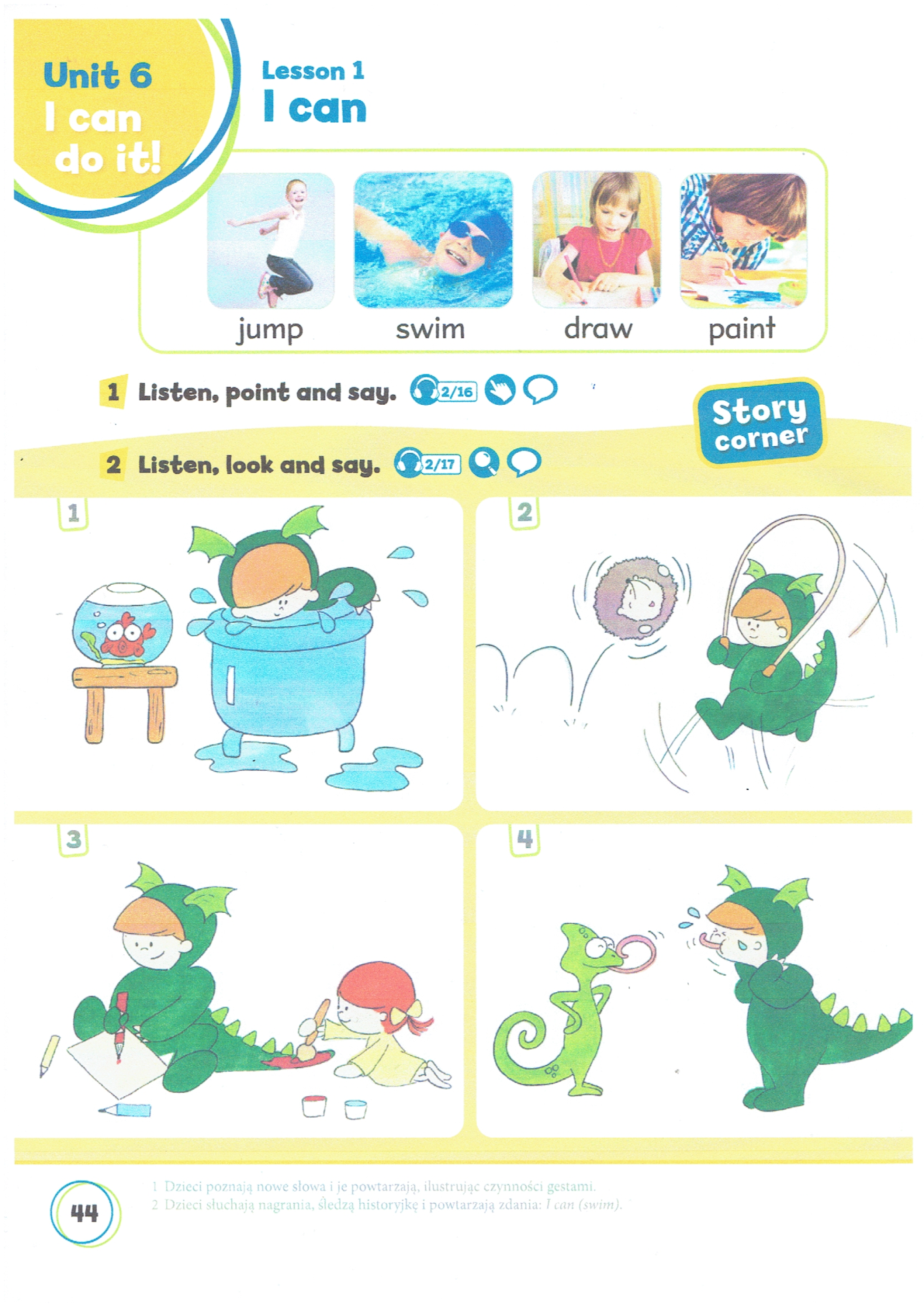 1.I can swim.Can you?Yes, I can.Potrafię pływać.A ty potrafisz?Tak.2.I can jump.Can you?Yes, I can.Potrafię skakać.A ty potrafisz?Tak.3.I can draw and I can paint.Potrafię rysować, a ja potrafię malować.4.Can you do this?No, I can’t.Potrafisz zrobić to?Nie.